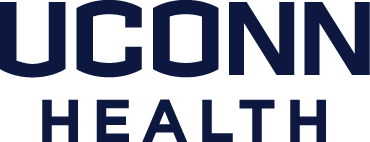 Dr. Peter J. Deckers Employee Appreciation Award
2020 Nomination FormEmail completed Nominations forms to acrean@uchc.edu by October 23, 2020Section I: General InformationNominee Name/Job Title: 	Immediate Supervisor Name and Title:	Nominator’s Name/Title:	Section II:  Responding to Each of the Three Award CriteriaPlease provide a response corresponding to each of the three award criteria. In your response, include examples that will focus on providing justification that the nominee possesses the qualities of the criterion as well as consistently demonstrates behaviors that support them. The Selection Committee only considers the information you provide. Please be as complete and specific as you can.Section III: Additional Comments: Please feel free to use the space below to add any additional comments that would help the committee get to know the candidate.Contact:  Alexis Crean, Human Resources, acrean@uchc.edu | 860 617-6478CriteriaTypes of Examples That Support CriteriaNominator’s Response to Criteria 
(Please respond to each criterion)Commitment and Passion Through Behavior To The Mission of UConn Health Promotes UConn Health mission/vision through work and behavior within and outside the institution.  Acts as a change agent; promotes change in order to continually improve organizational processes and systems; helps and supports others in adapting to changeDisplay of Formal and Informal Leadership SkillsMotivates and inspires with transparency to promote a culture of trust.  Promotes teamwork.  Recognizes, rewards, and celebrates individuals’ successes.  Empowers others to actualize potential.Exemplary Professional Skills and Personal Attributes-Sound competence and contributions toward his/her functional area (I.e. nursing, information technology, nutrition, facilities etc.)-Superior customer service to internal and external customers.Proven expertise and capabilities in role; outstanding performance evaluations; national and/or local recognition of expertise such as PAW award, Husky Hero award, Nightingale Award, professional society award, or departmental award.-Involvement in a special committee, initiative, project, task force or unit based effort.-Positive attitude, effective communicator, exceeds customer’s expectations (internal and external customers); high customer satisfaction (I.e. letters of commendation, letters of appreciation); seeks and utilizes feedback to improve customer service.